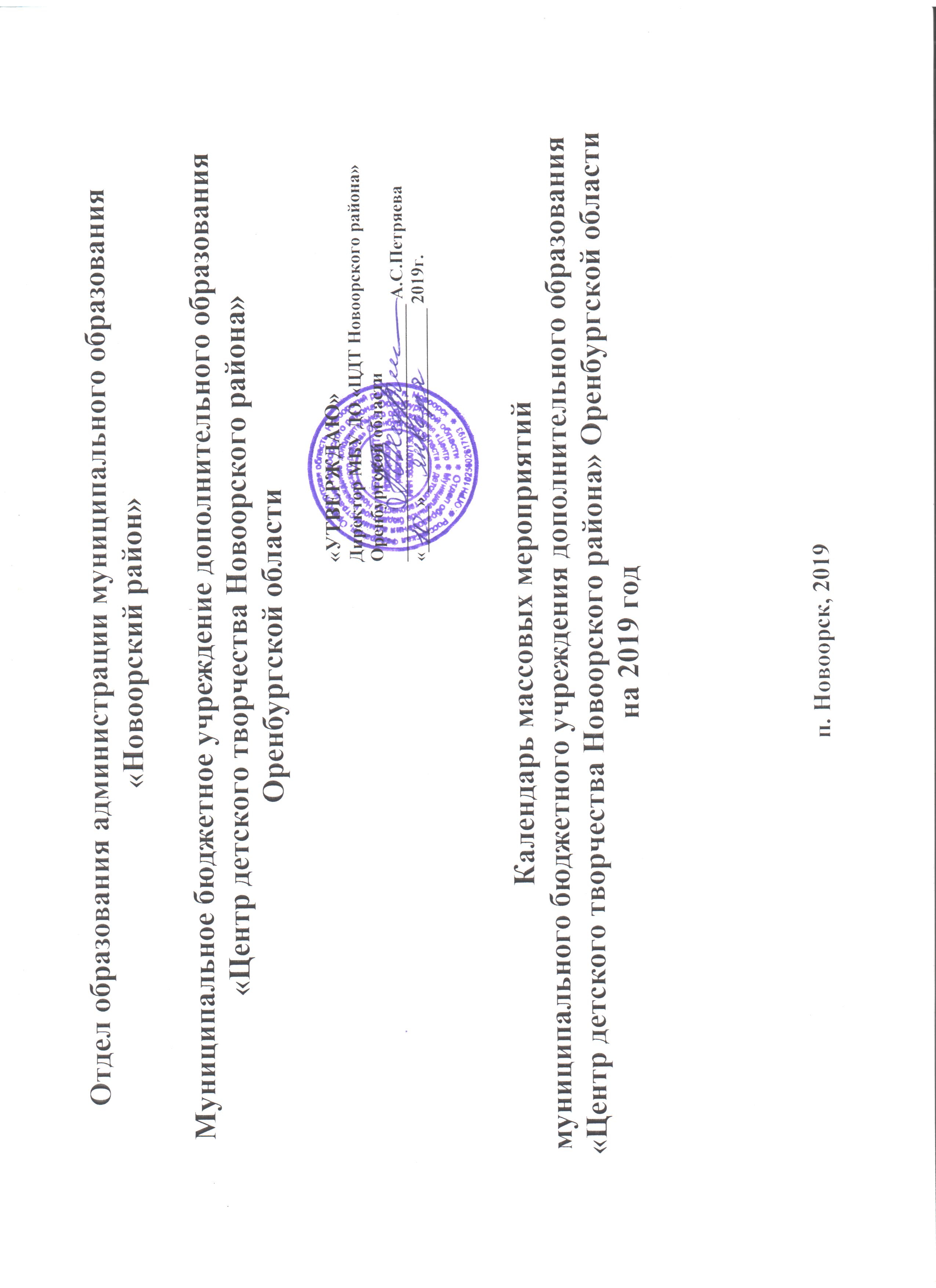 Отдел образования администрации муниципального образования «Новоорский район»Муниципальное бюджетное учреждение дополнительного образования «Центр детского творчества Новоорского района»Оренбургской областиКалендарь массовых мероприятий муниципального бюджетного учреждения дополнительного образования «Центр детского творчества Новоорского района» Оренбургской областина 2019 годп. Новоорск, 2019I. Список используемых сокращенийII. Массовые мероприятия МБУ ДО «Центр детского творчества Новоорского района»Мероприятия, конкурсыАкцииIII. Участие в мероприятиях министерства образования области, областных учреждений дополнительного образования детей с педагогическими и руководящими кадрами.Научно-практические конференции, семинары, совещания, мастер-классы, стажерские площадкиЗональные совещания, семинарыКонкурсы, слеты, спартакиадыIV. Участие в массовых мероприятиях министерства образования, областных учреждений дополнительного образования с детьми и подростками.4.1. Участие в конкурсах, фестивалях, выставках.2. Участие в спортивно-оздоровительных соревнованиях, слетах, экспедициях, профильных сменах3. Участие в очно-заочных школах, предметных олимпиадах, научно-практических конференциях.4. Участие в областных акциях.V. Участие во Всероссийских и международных мероприятиях 1. Семинары, совещания, конкурсы, конференции для педагогических и руководящих кадров2. Массовые мероприятия с учащимися, предметные олимпиады, научно-практические конференции (рекомендованные для участия):«УТВЕРЖДАЮ»Директор МБУ ДО «ЦДТ Новоорского района» Оренбургской области____________________________ А.С.Петряева«_____» ____________________ 2019г.Выставка НТТМВДЦ «Орленок»ВТКД «Отечество»ГУ МЧС по Оренбургской областиГУП «Облкиновидео»ДОО–––––Выставка научно-технического творчества молодежиВсероссийский детский центр «Орленок»Всероссийское туристско-краеведческое движение «Отечество»Главное управление министерства чрезвычайных ситуаций по Оренбургской областиГосударственное унитарное предприятие «Облкиновидео»Детские общественные организацииДОБДД РФДЮСШЗаместитель директора по УВР/ГПВ–––Департамент обеспечения безопасности дорожного движения Российской ФедерацииДетско-юношеская спортивная школаЗаместитель директора по учебно-воспитательной работе /гражданско-патриотическому воспитаниюКДН и ЗП Правительства областиМО РФ                                                       –Комиссия по делам несовершеннолетних и защите их прав Правительства областиМинистерство образования и науки Российской ФедерацииМООГУОГПУ–––Методическое объединениеОренбургский государственный университетОренбургский государственный педагогический университетООДЮМЦ–Оренбургский областной детско-юношеский многопрофильный центрООДТДМ им. В.П.Поляничко–Оренбургский областной Дворец творчества детей и молодежи им. В.П.Поляничко ООДЮСШ–Оренбургская областная детско-юношеская спортивная школаОС ФДООС РСМ––Областной совет Федерации детских организацийОбластной совет Российского Союза МолодежиОО–Образовательные организацииОУО–Органы управления образованиемПисьмо МОСМИОО СПО–––Письмо министерства образованияСредства массовой информацииОбразовательные организаци среднего профессионального образованияТО–Творческие объединенияУГИБДД УМВД России по Оренбургской области–Управление Государственной инспекции безопасности дорожного движения Управление министерства внутренних дел Россиипо Оренбургской областиОДОУПБЦВР «Подросток»  ЮИД                                                     ––––Организации дополнительного образования Учебно-производственная бригадаЦентр внешкольной работы «Подросток»Юные инспектора движенияЦК ООО РСМ–Центральный комитет общероссийской общественной организации «Российский союз молодежи»ПУ–Профессиональное училищеПЛ–Профессиональный  лицейВДПО–Всероссийское добровольное пожарное обществоСрокиСрокиМероприятияМестоМестоМестоОтветственныйЯнварьЯнварьЯнварьЯнварьЯнварьЯнварьЯнварьЯнварьЯнварь1-10 января1-10 январяНовогодние каникулы (мероприятия согласно дополнительному плану)ЦДТЦДТЦДТЧернопёрова А.В.январьянварьРайонный семинар членов Центра ВПВ, заместителей директоров школ по ВР, учителей ОБЖ по теме: «Формы работы образовательных организаций по патриотическому воспитанию»ЦДТЦДТЦДТЮнин И.Г.8 января8 январяВстреча с лидерами ученического самоуправления по вопросу профилактики негативных явлений среди школьников с участием ответственного секретаря КДН  и ЗП и старшего инспектора ПД ОМВД РФ по Новоорскому районуЦДТЦДТЦДТЧернопёрова А.В.8 января8 январяРайонный турнир знатоков по правилам безопасностиЦДТЦДТЦДТЗуденкова Н.В.9 января9 январяРайонный конкурс «Я гражданин России»ЦДТЦДТЦДТЮнин И.Г.10 – 21 января10 – 21 январяОрганизация выставок в школьных музеях «Ты боль моя Афганистан»ЦДТЦДТЦДТСлатова Т.А.10 января10 январяПодведение итогов районного конкурса «С наступающим!»ЦДТЦДТЦДТПудовкина О.Ю.10 января10 январяПодведение итогов районного конкурса прикладного мастерства «Новогодняя игрушка нового века»ЦДТЦДТЦДТПудовкина О.Ю.11 января11 январяIII районный очный конкурс «Золотое слово русской литературы» по теме: «Кто не слыхал его живого слова? Кто в жизни с ним не встретился своей? Бессмертные творения Крылова Мы с каждым годом любим все сильней…» (посвящается 250-летию со дня рождения русского писателя, баснописца Ивана Андреевича Крылова).ЦДТЦДТЦДТЧернопёрова А.В.15 января15 январяПодведение итогов районного конкурса творческих работ «Новогодние каникулы»ЦДТЦДТЦДТПудовкина О.Ю.18 января21 января18 января21 январяРайонный интеллектуальный марафон для обучающихся начальной школы по математикеЦДТЦДТЦДТЗуденкова Н.В.до 20 январядо 20 январяРайонный детский этнографический фестиваль – конкурс творческих коллективов «Самоцветы Оренбуржья – 2019». Заочное представление костюма и его фотография. ЦДТЦДТЦДТСлатова Т.А.20 января20 январяРайонный детский этнографический фестиваль – конкурс творческих коллективов «Самоцветы Оренбуржья – 2019». Подведение итогов заочного конкурса представления традиционного обряда. ЦДТЦДТЦДТСлатова Т.А.25 января25 январяМуниципальный этап XXI областного конкурса детского литературного творчества «Рукописная книга»ЦДТЦДТЦДТЧернопёрова А.В.до 25 январядо 25 январяРайонный конкурс фоторепортажей «Один день моей ДО»ЦДТЦДТЦДТЧернопёрова А.В.в течение месяца в течение месяца Районный заочный конкурс программно-методических материалов «Любовью к Родине наполним детские сердца и души»ЦДТЦДТЦДТЮнин И.Г.в течение месяцав течение месяцаСтарт районного заочного конкурса по истории Военно-Морского Флота РоссииЦДТЦДТЦДТЮнин И.Г.в течение месяцав течение месяцаСтарт районного заочного конкурса на лучшее знание государственных символов России и символов Оренбургской области «И гордо реет флаг державный»ЦДТЦДТЦДТЮнин И.Г.в течение месяцав течение месяцаЭкскурсии в историко-краеведческий музей имени Г.И.РусоваЦДТЦДТЦДТСлатова Т.А.ФевральФевральФевральФевральФевральФевральФевральФевральФевральфевральфевральФинал районного этапа XIX Международного фестиваля «Детство без границ»ЦДТЦДТЦДТЧернопёрова А.В.1 февраля1 февраляСтарт районного конкурса творческих коллективов (агитбригад ЮИД) «Рыцари безопасных дорог»ЦДТЦДТЦДТЗуденкова Н.В.2 февраля2 февраляВручение именных стипендий общества «Новоорское землячество в г.Оренбурге»ЦДТЦДТЦДТЧернопёрова А.В.до 4февралядо 4февраляРайонный (заочный этап) Всероссийского фестиваля школьных хоров «Поют дети России»ЦДТЦДТЦДТЧернопёрова А.В.5 февраля5 февраляРайонное совещание членов Центра ВПВ (Военно-патриотического воспитания), заместителей директоров по ВР, учителей ОБЖ.ЦДТЦДТЦДТЮнин И.Г.12 февраля12 февраляРасширенный семинар для обучающихся школ Новоорского района по профилактике употребления несовершеннолетними наркотических и психоактивных веществ с участием медицинского психолога и врача нарколога «ООКНД» - «ОНД» на тему «Молодое поколение делает свой выбор», представителей служб системы профилактикиЦДТЦДТЦДТЧернопёрова А.В.13 февраля13 февраляВстреча обучающихся МБУ ДО «ЦДТ» с воинами Афганцами, посвященная 30-летней годовщине вывода советских войск из АфганистанаЦДТЦДТЦДТЧернопёрова А.В.в течение месяцав течение месяцаРайонный конкурс проектов технической направленности «Техноталанты»ЦДТЦДТЦДТПудовкина О.Ю.14 февраля14 февраляРайонный патриотический слет поисковых отрядов «Равнение на Героев»ЦДТЦДТЦДТЮнин И.Г.15 февраля15 февраляМастер-класс для обучающихся 3,4 классов «Открытка ко Дню Защитника Отечества»ЦДТЦДТЦДТПудовкина О.Ю.1-28 февраля1-28 февраляРайонный конкурс исследовательских работ для руководителей школьных музеев (уголков, комнат, залов) «Есть женщины в русских селеньях»ЦДТЦДТЦДТСлатова Т.А.21 февраля 21 февраля Районный конкурс детского рисунка «Служу Отечеству»ЦДТЦДТЦДТПудовкина О.Ю.21 февраля21 февраляРайонный этап областного конкурса «Мастера и подмастерья»ЦДТЦДТЦДТПудовкина О.Ю.22 февраля22 февраляРайонный конкурс детских любительских видеофильмов «Ратные страницы истории Отечества»ЦДТЦДТЦДТЮнин И.Г.до 25 февралядо 25 февраляФинал районного заочного конкурса «Краеведческий калейдоскоп»ЦДТЦДТЦДТЮнин И.Г.25 февраля25 февраляРайонный этап областного конкурса детского рисунка «Мастера волшебной кисти»ЦДТЦДТЦДТПудовкина О.Ю.в течение месяцав течение месяцаКонкурс социальной рекламы по противодействию идеологии терроризма и экстремизма в образовательной и молодёжной среде «Я против терроризма»ЦДТЦДТЦДТЧернопёрова А.В.в течение месяцав течение месяцаЭкскурсии в историко-краеведческий музей имени Г.И.РусоваЦДТЦДТЦДТСлатова Т.А.МартМартМартМартМартМартМартМартМарт1 марта1 мартаМастер – класс для обучающихся 3-4 классов «Для милых мам»ЦДТЦДТЦДТПудовкина О.Ю.до 4 мартадо 4 мартаРайонный этап XXI международного фестиваля «Детство без границ»ЦДТ ЦДТ ЦДТ Чернопёрова А.В.4-7 марта4-7 мартаИтоги районного конкурса исследовательских работ для руководителей школьных музеев (уголков, комнат, залов) «Есть женщины в русских селеньях», рассылка наградного материалаЦДТЦДТЦДТСлатова Т.А.мартмартМуниципальный этап областной Олимпиады «Созвездие»ЦДТЦДТЦДТЗуденкова Н.В.мартмартМуниципальный этап Всероссийского конкурса юных исследователей окружающей средыЦДТЦДТЦДТЗуденкова Н.В.мартмартРайонный этап областного конкурса творческих исследовательских работ «Ордена и медали – священная слава!», посвященный 25-летию со времени учреждения российских орденов и медалейШкольные музеи, уголки, комнаты ООШкольные музеи, уголки, комнаты ООШкольные музеи, уголки, комнаты ООСлатова Т.А.4-7 марта4-7 мартаПодведение итогов акции «Ты боль моя, Афганистан», посвященная воинам интернационалистамЦДТЦДТЦДТСлатова Т.А.мартмартСтарт районного конкурса детского рисунка «Весна идет - весне дорогу»ЦДТЦДТЦДТПудовкина О.Ю.мартмартВыставка «Есть женщины в русских селеньях.», посвященная труженицам села.ЦДТЦДТЦДТСлатова Т.А.мартмартРайонный этап областного фестиваля-конкурса «Оренбургская забава»ОО,ЦДТОО,ЦДТОО,ЦДТЧернопёрова А.В.мартмартРайонный этап открытого областного турнира команд КВНЦДТЦДТЦДТЧернопёрова А.В.20 марта20 мартаРайонный турнир знатоков по литературе 7-8 кл.ЦДТЦДТЦДТЗуденкова Н.В.22 марта22 мартаРайонная интеллектуальная игра «Брейн-ринг»  «Я живу, где бескрайние степи, где когда- то была целина» (игра посвящена 65-летию освоения целинных земель).ЦДТЦДТЦДТЗуденкова Н.В.25 марта25 мартаФинал районного  конкурса  «Зеленая планета».ЦДТЦДТЦДТЮнин И.Г.27 марта27 мартаМуниципальный этап областного конкурса знатоков избирательного права и избирательного процессаЦДТЦДТЦДТЗуденкова Н.В.28 марта28 мартаСеминар с педагогами образовательных организаций района, курирующих в школах туристическое направлениеЦДТЦДТЦДТЮнин И.Г.29 марта29 мартаРайонный этнографический фестиваль творческих коллективов «Самоцветы Оренбуржья»РДКРДКРДКСлатова Т.А.в течение месяцав течение месяцаЭкскурсии в историко-краеведческий музей имени Г.И.РусоваЦДТЦДТЦДТСлатова Т.А.АпрельАпрельАпрельАпрельАпрельАпрельАпрельАпрельАпрельапрель - сентябрьапрель - сентябрьМуниципальный этап областного конкурса исследовательских работ учащихся «Моя малая Родина: природа, культура, этнос»ЦДТЦДТЦДТЗуденкова Н.В.апрельапрельПроведение районного семинара – совещания по организации и работы ВВПОД «Юнармия» в образовательных организациях Новоорского районаЦДТЦДТЦДТ Юнин И.Г.19 апреля19 апреляРайонная интеллектуальная игра «Брейнг – ринг»ЦДТЦДТЦДТЗуденкова Н.В.20 апреля20 апреляРайонный заочный этап областного конкурса «За чистоту родного края» (в рамках Всероссийской акции «Россия – территория Эколят – Молодых защитников природы»)ЦДТЦДТЦДТЮнин И.Г.апрельапрельРайонный этап областного фестиваля художественного творчества «Зажги свою звезду – 2019»ЦДТЦДТЦДТЧернопёрова А.В.апрельапрельКонкурс рисунков «Наша семья знает правила дорожного движения» (для воспитанников МБДОУ)ЦДТЦДТЦДТЗуденкова Н.В.апрель - майапрель - майМуниципальный этап Всероссийского конкурса юных исследователей окружающей средыЦДТЦДТЦДТЗуденкова Н.В.апрель - майапрель - майМуниципальный этап областной олимпиады научно – исследовательских проектов детей и молодёжи по проблемам защиты окружающей среды «Созвездие»ЦДТЦДТЦДТЗуденкова Н.В.апрельапрельIII районный очный конкурс «Золотое слово русской литературы» «…Тебя ж, как первую любовь, России сердце не забудет…» (посвящается 220-летию со дня рождения великого русского поэта Александра Сергеевича Пушкина)ЦДТЦДТЦДТЧернопёрова А.В.апрельапрельРайонный этап областной поисковой акции «Обелиск» (II этап)ЦДТЦДТЦДТЧернопёрова А.В.апрельапрельРайонный конкурс детского рисунка, посвященный дню космонавтикиЦДТЦДТЦДТПудовкина О.Ю.апрельапрельКонкурс декоративно-прикладного творчества «Пасхальный перезвон»ЦДТЦДТЦДТПудовкина О.Ю.в течение месяцав течение месяцаЭкскурсии в историко-краеведческий музей имени Г.И.РусоваЦДТЦДТЦДТСлатова Т.А.МайМайМайМайМайМайМайМайМаймаймайРайонный смотр-конкурс на лучшую организацию работы по профилактике детского дорожно-транспортного травматизма в летний период «Лето без ДТП!» совместно с ОО, оГИБДДЦДТЦДТЦДТЕфремова О.А.маймайРайонный слет РДОО «Детская Новоорская республика»ЦДТЦДТЦДТЧернопёрова А.В.маймайОбластной слет «ЮИД – 2019» (в рамках областной профильной смены юных инспекторов движения)ЦДТМАОУСОШ №2 п. НовоорскЦДТМАОУСОШ №2 п. НовоорскЦДТМАОУСОШ №2 п. НовоорскЗуденкова Н.В.,Хабарова Н.В.маймайРайонный конкурс среди ДОО «Играем вместе», посвященный областному Дню ДетстваЦДТЦДТЦДТЧернопёрова А.В.маймайРайонная «Вахта памяти» ЦДТЦДТЦДТЮнин А.Г.маймайПрофилактическое мероприятие по правилам дорожного движения на открытой площадке, приуроченное к Областному дню детства, совместно с оГИБДДЦДТЦДТЦДТЗуденкова Н.В.маймайРайонный конкурс детского рисунка  и прикладного творчества  «Поклонимся великим тем годам»ЦДТЦДТЦДТПудовкина О.Ю.маймайВыставка детского творчестваЦДТЦДТЦДТПудовкина О.Ю.маймайРайонный слёт «Юный турист»ЦДТЦДТЦДТЮнин И.Г.маймайРайонный слет РДОО «Детская Новоорская республика»ЦДТЦДТЦДТСлатова Т.А.в течение месяцав течение месяцаЭкскурсии в историко-краеведческий музей имени Г.И.РусоваЦДТЦДТЦДТСлатова Т.А.ИюньИюньИюньИюньИюньИюньИюньИюньИюньиюньиюньПрофилактическое мероприятие по правилам дорожного движения на открытой площадке, приуроченное к Дню защиты детей, совместно с оГИБДДЦДТЦДТЦДТЗуденкова Н.В.июньиюньКонкурс рисунков «Наша семья знает правила дорожного движения» (для лагерей ДП, загородных лагерей)ЦДТЦДТЦДТЗуденкова Н.В.июньиюньКонкурс рисунков «Наша семья знает правила дорожного движения» (для лагерей ДП, загородных лагерей)ЦДТЦДТЦДТЗуденкова Н.В.июньиюньРайонный фестиваль лагерей дневного пребывания «Звездное лето – 2019»ЦДТЦДТЦДТЧернопёрова А.В.июньиюньРайонный конкурс фотографий «Лето в объективе»ЦДТЦДТЦДТЧернопёрова А.В.июньиюньРайонный смотр – конкурс детских оздоровительных учреждений «Лучшее оздоровительное учреждение Новоорского района – 2019»ЦДТЦДТЦДТЧернопёрова А.В.июньиюньРайонный конкурс детского рисунка «Ура, каникулы!»ЦДТЦДТЦДТПудовкина О.Ю.в течение месяцав течение месяцаЭкскурсии в историко-краеведческий музей имени Г.И.РусоваЦДТЦДТЦДТСлатова Т.А.ИюльИюльИюльИюльИюльИюльИюльИюльИюль119.июльиюльРайонный этап областного фестиваля педагогических идей «У штурвала лета»Районный этап областного фестиваля педагогических идей «У штурвала лета»Районный этап областного фестиваля педагогических идей «У штурвала лета»ЦДТЧернопёрова А.В.Чернопёрова А.В.АвгустАвгустАвгустАвгустАвгустАвгустАвгустАвгустАвгуст 120. 120.августавгустРайонный конкурс–выставка букетов цветов «Радуга»ЦДТЦДТЦДТПудовкина О.Ю.121.121.августавгустКонкурс рисунков «Наша семья знает правила дорожного движения» (для лагерей ДП, загородных лагерей)ЦДТЦДТЦДТЗуденкова Н.В.августавгустСтарт районной добровольческой акции «Марафон добрых дел»ЦДТЦДТЦДТЧернопёрова А.В.августавгустВыставка прикладного мастерства педагогов и обучающихся образовательных организацийЦДТЦДТЦДТПудовкина О.Ю.СентябрьСентябрьСентябрьСентябрьСентябрьСентябрьСентябрьСентябрьСентябрьсентябрьсентябрьПрофилактическое мероприятие по правилам дорожного движения на открытой площадке, приуроченное к Дню Знаний, совместно с оГИБДДЦДТЦДТЦДТЕфремова О.А.Первая декада сентябряПервая декада сентябряРайонный слет ЮИДЦДТЦДТЦДТЗуденкова Н.В.сентябрьсентябрьПервый тур районного очного конкурса «Золотое слово русской литературы»ЦДТЦДТЦДТЧернопёрова А.В.До 15 сентябряДо 15 сентябряРайонный заочный этап областного конкурса детских любительских видеофильмов «Мы – патриоты!»ЦДТЦДТЦДТЮнин И.Г.до 20 сентябрядо 20 сентябряМуниципальный этап областного смотра – конкурса на лучшую организацию работы по профилактике детского дорожно – транспортного травматизма в летний период «Лето без ДТП!»ЦДТЦДТЦДТЗуденкова Н.В..сентябрьсентябрьРайонный этап областного конкурса «Ученик года – 2020»ЦДТЦДТЦДТЧернопёрова А.В.сентябрьсентябрьАкция «Внимание! Дети!»ЦДТ,территории, прилегающие к ООЦДТ,территории, прилегающие к ООЦДТ,территории, прилегающие к ООЗуденкова Н.В.сентябрьсентябрьРайонный этап Всероссийского конкурса «РДШ – территория самоуправления»ЦДТЦДТЦДТЧернопёрова А.В.сентябрьсентябрьФинал районного этапа регионального конкурса «Лучший школьный двор – 2019г.»ЦДТЦДТЦДТЧернопёрова А.В.1 сентября1 сентябряИгровая программа, посвященная Дню Знаний «Здравствуй Центр, это я!»ЦДТЦДТЦДТЧернопёрова А.В.сентябрьсентябрьРайонный конкурс – выставка детского рисунка «Здравствуй, школа!»ЦДТЦДТЦДТПудовкина О.Ю.сентябрьсентябрьРайонный конкурс фотографии «Осеняя пора»ЦДТЦДТЦДТПудовкина О.Ю.Сентябрь – октябрьСентябрь – октябрьМуниципальный этап областного конкурса детских исследовательских (проектных) работ «Оренбуржье многонациональное»ЦДТЦДТЦДТЗуденкова Н.В.Сентябрь – октябрьСентябрь – октябрьМуниципальный этап областного конкурса детских исследовательских работ, учащихся «Моя малая Родина: природа, культура, этнос» (заочный этап) «Оренбуржье многонациональное»ЦДТЦДТЦДТЗуденкова Н.В.сентябрьсентябрьРайонный конкурс «Моё Оренбуржье»ЦДТЦДТЦДТПудовкина О.Ю.сентябрьсентябрьРайонный заочный конкурс детских любительских видеофильмов краеведческой и патриотической направленности «Мы – патриоты»ЦДТЦДТЦДТЮнин И.Г.в течение месяцав течение месяцаЭкскурсии в историко-краеведческий музей имени Г.И.РусоваЦДТЦДТЦДТСлатова Т.А.ОктябрьОктябрьОктябрьОктябрьОктябрьОктябрьОктябрьОктябрьОктябрьоктябрьоктябрьРайонный очный конкурс «Золотое слово русской литературы» 1 тур для 6-8 классовЦДТЦДТЦДТСлатова Т.А.октябрьоктябрьПодведение итогов районного заочного этапа областного конкурса по истории Военно-Морского Флота России (в рамках государственной программы «Патриотическое воспитание и допризывная подготовка граждан  Оренбургской области» на 2017-2020 годы)ЦДТЦДТЦДТЮнин И.Г.октябрьоктябрьРайонный этап областной поисковой акции «Обелиск» (I этап)ЦДТЦДТЦДТЧернопёрова А.В.октябрь 2019 - январь 2020октябрь 2019 - январь 2020Районный очный этап областного конкурса детских социальных проектов «Я – гражданин России» (в рамках государственной программы «Патриотическое воспитание и допризывная подготовка граждан Оренбургской области» на 2017 – 2020 годы)ЦДТЦДТЦДТЮнин И.Г.октябрь 2019 – апрель 2020октябрь 2019 – апрель 2020Муниципальный этап областного дистанционного конкурса проектных и исследовательских работ «Исследователи Оренбуржья» в 2019 – 2020 учебном годуЦДТЦДТЦДТЗуденкова Н.В.октябрьоктябрьЕдиный день открытых дверей «Буд с нами!»ЦДТЦДТЦДТЧернопёрова А.В.Октябрь – ноябрьОктябрь – ноябрьМуниципальный этап областного конкурса на лучшую организацию работы по обучению детей основам  безопасности дорожного движения в образовательном учреждении «Дорога безопасности»ЦДТЦДТЦДТЗуденкова Н.В.октябрьоктябрьРайонный этап областного конкурса эссе «Гражданин России»ЦДТЦДТЦДТЧернопёрова А.В.октябрьоктябрьСмотр – конкурс «Лучший уголок по ПДД» (для МБДОУ)ЦДТЦДТЦДТЗуденкова Н.В.октябрьоктябрьСтарт областной игры «Мы – команда!»ЦДТЦДТЦДТЧернопёрова А.В.октябрьоктябрьМастер-класс: «Подарок учителю»ЦДТЦДТЦДТПудовкина О.Ю.октябрьоктябрьМастер-класс для детей с ограниченными возможностями «Мы все можем!»ЦДТЦДТЦДТПудовкина О.Ю.октябрьоктябрьРайонный конкурс декоративно-прикладного творчества «Поделки из природного материала»ЦДТЦДТЦДТПудовкина О.Ю.октябрь – мартоктябрь – мартРайонная заочная интеллектуальная игра «Эхо времен» по истории России и Оренбургского края (в рамках государственной программы «Патриотическое воспитание и допризывная подготовка граждан  Оренбургской области» на 2017-2020 годы)ЦДТЦДТЦДТЮнин И.Г.октябрь – майоктябрь – майРайонный заочный  конкурс  детских социальных проектов «Я – гражданин России» (в рамках государственной программы «Патриотическое воспитание и допризывная подготовка граждан  Оренбургской области» на 2017-2020 годы)ЦДТЦДТЦДТЮнин И.Г.октябрьоктябрьФинал районного заочного конкурса «И гордо реет флаг державный» на знание государственных символов РФ  и символов Оренбургской области (в рамках государственной программы «Патриотическое воспитание и допризывная подготовка граждан  Оренбургской области» на 2017-2020 годы)ЦДТЦДТЦДТЮнин И.Г.в течение месяцав течение месяцаЭкскурсии в историко-краеведческий музей имени Г.И.РусоваЦДТЦДТЦДТСлатова Т.А.НоябрьНоябрьНоябрьНоябрьНоябрьНоябрьНоябрьНоябрьНоябрьноябрьноябрьРайонный этап областного конкурса фотографий «Вперед, в прошлое!»ЦДТЦДТЦДТЧернопёрова А.В.9 – 15 ноября9 – 15 ноябряПрофилактическая акция, посвященная Всемирному Дню памяти жертв ДТП (классные часы, школьные линейки)ЦДТ,ООЦДТ,ООЦДТ,ООЗуденкова Н.В.ноябрьноябрьРайонный конкурс детского рисунка «Единственной маме на свете»ЦДТЦДТЦДТПудовкина О.Ю.ноябрь – декабрьноябрь – декабрьОлимпиада по ПДД «Законы улиц и дорог» для учащихся 5 -8 классовЦДТЦДТЦДТЗуденкова Н.В.ноябрьноябрьЗаочный этап районного конкурса научно-технического творчества и декоративно-прикладного творчества среди детей и подростковЦДТЦДТЦДТПудовкина О.Ю.ноябрьноябрьРайонный ежегодный заочный конкурс «За чистоту родного края»ЦДТЦДТЦДТЮнин И.Г.ноябрьноябрьРайонный конкурс прикладного мастерства «Новогодняя игрушка нового века»ЦДТЦДТЦДТПудовкина О.Ю.ноябрьноябрьРайонная интерактивная олимпиада «ЭкоТур»ЦДТЦДТЦДТСлатова Т.А.20 ноября20 ноябряУчастие в областной акции «Пост прав ребенка»ЦДТЦДТЦДТЧернопёрова А.В.декабрьдекабрьМуниципальный этап областного дистанционного конкурса сценариев культурно – досуговых мероприятий для детей и подростков «Слово. Творчество. Ребенок» среди педагогических работников образовательных организацийЦДТЦДТЦДТЗуденкова Н.В.декабрьдекабрьКонкурс методических материалов по предупреждению детского дорожно – транспортного травматизма правила движения не знают!ЦДТЦДТЦДТЗуденкова Н.В.декабрьдекабрьМастер-класс: «Новогодний узор»ЦДТЦДТЦДТПудовкина О.Ю.19 декабря19 декабряРайонный этап Всероссийского конкурса лидеров и руководителей ДОО «Лидер XXI века»ЦДТЦДТЦДТЧернопёрова А.В.27 декабря27 декабряНовогодние развлекательные программы для детейЦДТЦДТЦДТЧернопёрова А.В.в течение месяцав течение месяцаЭкскурсии в историко-краеведческий музей имени Г.И.РусоваЦДТЦДТЦДТСлатова Т.А.СрокиМероприятияМестоОтветственныйянварьРайонная добровольческая акция «Марафон добрых дел» - месяц помощи животнымЦДТЧернопёрова А.В.Январь – декабрьРайонный этап областной патриотической акции «Вахта памяти»ЦДТЮнин И.Г.10 января – 25 февраляОрганизация районной акции «Ты боль моя, Афганистан» в рамках областной поисковой акции «Горячие точки истории. Афганистан… Души, ушедшие в вечность»ЦДТСлатова Т.А.январьУчастие в областной межведомственной профилактической акции «Помоги ребенку»ЦДТЧернопёрова А.В.январьПрофилактическая акция «Горка» совместно с ОО, оГИБДДЦДТЕфремова О.А.январь – мартАкция «Помоги ребенку»ЦДТКишкина Н.А.февральРайонный этап областной поисковой акции «Горячие точки истории. Афганистан… Души, ушедшие в вечность»ЦДТЮнин И.Г.февральПрофилактическая акция «Неделя мужества» совместно с ОО, оГИБДДЦДТЕфремова О.А.февральРайонная добровольческая акция «Марафон добрых дел» - месяц книгЦДТЧернопёрова А.В.мартПодведение итогов районного этапа областного патриотического тимуровского движения «Береги тех, кто жив. Помни о тех, кого нет!»ЦДТЮнин И.Г.апрельАкция «Молодое поколение за культуру безопасности на проезжей части» (для обучающихся ОО)ЦДТ, территории, прилегающие к ООЗуденкова Н.В.Апрель, майРайонная акция «Обелиск»ЦДТЮнин И.Г.Апрель, майРайонная акция «Георгиевская лента»ЦДТЮнин И.Г.мартРайонная социально-значимая акция «Скворечник»ЦДТПудовкина О.Ю.апрельАкция «Чистота и порядок – дело наших рук»ЦДТПудовкина О.Ю.апрель – октябрьРайонная поисковая акция «Обелиск»ЦДТЧернопёрова А.В.майПрофилактическая акция «Внимание – дети!» совместно с ОО, оГИБДДЦДТЗуденкова Н.В.Май – октябрьУчастие в областной межведомственной профилактической операции «Подросток»ЦДТЧернопёрова А.В.сентябрьАкция «Внимание! Дети!»ЦДТ,территории, прилегающие к ООЗуденкова Н.В.ноябрьПрофилактические мероприятия в рамках Всемирного Дня памяти жертв ДТП, совместно с ОО, оГИБДДЦДТЗуденкова Н.В.№ п/пСроки и местопроведенияНаименованиемероприятияОтветственныеУчастники от учреждения1.Январьг. ОренбургООДЮМЦОбластной семинар-совещание «Безопасное детство. Актуальные вопросы организации межведомственного взаимодействия по формированию навыков культуры поведения подростков»Чупина А.А.Чернев Н.А.Зуденкова Н.В.2.Январьг. ОренбургI Областной форум руководителей школьных музеевКрухмалёва М.Н.Чернев Н.А.совместно с РДШСлатова Т.А.3.Февральг. ОренбургПрактико-ориентированный семинар по подготовке участников областного конкурса профессионального мастерства педагогов дополнительного образования «Сердце отдаю детям» на соискание премий Губернатора Оренбургской областиЧупина А.АЛучко Е.В.Чернев Н.А.Величко Е.Н.Педагогические и руководящие работники ОДО области4.Мартг. Оренбург ООДЮМЦМастер-класс по организации муниципальных этапов и участию команд в областном слете «ЮИД-2019»Чупина А.А.Чернев Н.А.совместно с ГИБДДЗуденкова Н.В.5.АпрельПо согласованиюОбластной семинар-практикум «Организация проектно-исследовательской деятельности эколого-биологического направления со школьниками»Чупина А.А.Чернев Н.А.Зуденкова Н.В.6.Апрельг. ОренбургОбластной инструктивный семинар-совещание организаторов летней оздоровительной кампании «Лето 2019. Цели. Задачи. Перспективы».Чупина А.АЛучко Е.В.Пудовкина О.Ю.7.Июньг. ОренбургОбластное совещание руководящих и педагогических работников ОДО области «Система дополнительного образования Оренбургской области: перспективы развития»Чупина А.АЛучко Е.В.Педагогические и руководящиеработники ОО8.Сентябрь-декабрьг. ОренбургXIV международная научно-практическая Интернет-конференция «Образование: вчера, сегодня, завтра»Чупина А.АЛучко Е.В.Педагогические и руководящиеработники ОО9.Ноябрьг. Оренбург ООДЮМЦОбластной семинар-практикум «STEM – эффективный подход к инженерному образованию в детском техническом творчестве»Чупина А.А.Чернев Н.А.Пудовкина О.Ю.10.В течение годаг. ОренбургОбластные практико-ориентированные веб-семинары по вопросам деятельности системы дополнительного образования детейЧупина А.АЛучко Е.В.Педагогические и руководящие работники  ОДО области11.В течение годаг. ОренбургОбластной консультационный пункт «Вопросы развития дополнительного образования в Оренбургской области»Чупина А.АЛучко Е.В.Педагогические и руководящие работники  ОДО области12.В течение года(по отдельному графику)Проект повышения профессионального мастерства специалистов системы дополнительного образования «Кадры»Чупина А.А.Чернев Н.А.Педагогическиеработники ОО и ОДО области№ п/пСроки и местопроведенияНаименованиемероприятияОтветственныеУчастники от учреждения1в течение всего периодапо заявкам ООЗональные семинары, совещания, круглые столы  по различным направлениям деятельности ОДО МинистерствообразованияООДОПедагогическиеработники ОО и ОДО области№ п/пСроки и местопроведенияНаименованиемероприятияОтветственныеУчастники от учреждения1.Январь-мартг. ОренбургРегиональный этап Всероссийской программы «Ученическое самоуправление – 2019»Чупина А.АЛучко Е.В.Чернопёрова А.В.2.Февральг. ОренбургООДЮМЦ Областной конкурс практико-ориентированных методических разработок эколого-биологического направленияЧупина А.А.Чернев Н.А.Зуденкова Н.В.3.Февральг. ОренбургООДЮМЦОбластной конкурс на лучшую организацию деятельности очно-заочных школ и научных обществ учащихсяЧупина А.А.Чернев Н.А.Зуденкова Н.В.Чернопёрова А.В.Слатова Т.А.4.Мартг. ОренбургОбластной конкурс профессионального мастерства педагогов дополнительного образования «Сердце отдаю детям» на соискание премий Губернатора Оренбургской областиЧупина А.АЛучко Е.В.Чернев Н.А.Величко Е.Н.Педагогическиеработники ОДО5.Май-августг. ОренбургКонкурсный отбор муниципальных организаций дополнительного образования детей, активно внедряющих инновационные образовательные программы (на грант Губернатора Оренбургской области)Чупина А.АЛучко Е.В.Слатова Т.А.6.Июнь-август(по назначению)Областной смотр-конкурс детских оздоровительных учреждений«Лучший лагерь Оренбуржья – 2019»Чупина А.АЛучко Е.В.Пудовкина О.Ю.7.Июнь-августг. ОренбургОбластной конкурс программ в сфере организации летнего отдыха и оздоровления детей и подростковЧупина А.АЛучко Е.В.Пудовкина О.Ю.8.Август-сентябрь(по назначению)Областной конкурс профессионального мастерства  работников сферы отдыха и оздоровления детей «Парус детства»Чупина А.АЛучко Е.В.Сафин Н.В.Пудовкина О.Ю.9.Прием работдо 28 сентябряг. ОренбургООДЮМЦ Областной смотр-конкурс на лучшую организацию работы по профилактике детского дорожно-транспортного травматизма в летний период «Лето без ДТП!»Чупина А.А.Чернев Н.А.Зуденкова Н.В.10.Сентябрь-декабрьг. Оренбург ООДЮМЦОбластной ежегодный заочный конкурс программно-методических материалов по естественнонаучному, техническому, туристско-краеведческому образованию детейЧупина А.А.Чернев Н.А.Педагогическиеработники ОО и ОДО11.Октябрь-ноябрь(по назначению)II Региональный конкурс «Методист года – 2019»Чупина А.АЛучко Е.В.Педагогическиеработники ОДО12.Прием работдо 28 ноябряг. Оренбург ООДЮМЦОбластной конкурс на лучшую организацию работы по обучению детей основам безопасности дорожного движения в образовательном учреждении «Дорога без опасности»Чупина А.А.Чернев Н.А.Зуденкова Н.В.№ п/пНаименование мероприятияСроки и место проведенияОрганизаторыУчастники от учреждения1.Областной заочный конкурс исследовательских работ «Историческая реконструкция»Прием работдо 31 январяг. ОренбургМинистерствообразованияООДЮМЦСлатова Т.А.2.Областной смотр-конкурс музеев образовательных организацийЯнварь- октябрьОУ областиМинистерствообразованияООДЮМЦСлатова Т.А.3.Областной этап Всероссийского конкурса в области пожарной безопасностиЯнварьООДЮМЦг. ОренбургМинистерствообразованияООДЮМЦсовместно с ВДПОЧернопёрова А.В.4.Областной конкурс видеофильмов о деятельности и опыте работы образовательных учреждений, патриотических клубов и центров, детских общественных организаций «Юные патриоты России» (в рамках государственной программы «Патриотическое воспитание и допризывная подготовка граждан  Оренбургской области» на 2017-2020 годы)Январь-мартг. ОренбургМинистерствообразованияООДТДМим. В.П. ПоляничкоЮнин И.Г.5.Областной заочный конкурс по истории Военно-Морского Флота России (в рамках государственной программы «Патриотическое воспитание и допризывная подготовка граждан  Оренбургской области» на 2017-2020 годы)Январь- ноябрьг. ОренбургМинистерствообразованияООДТДМим. В.П. ПоляничкоЮнин И.Г.6.Областной  заочный конкурс  на лучшее знание государственных символов России и символов Оренбургской области «И гордо реет флаг державный» (в рамках государственной программы «Патриотическое воспитание и допризывная подготовка граждан  Оренбургской области»  на 2017-2020 годы)Январь-ноябрьг. ОренбургМинистерствообразованияООДТДМим. В.П. ПоляничкоЮнин И.Г.7.Областной дистанционный тур по этнографии «Родник чистой души» (в рамках областной детской этнографической экспедиции «Радуга»)8 февраляг. ОренбургМинистерствообразованияООДТДМим. В.П. ПоляничкоСлатова Т.А.8.XXI областной конкурс допрофессионального мастерства«Храбрый портняжка – 2019»16 февраля(по согласова-нию)МинистерствообразованияООДТДМим. В.П. ПоляничкоПудовкина О.Ю.Педагоги дополнительного образования9.Областной конкурс моделей-копий военной техники «Ленинград – город воинской славы!», посвященный Дню защитника Отечества и 75-летию полного освобождения Ленинграда от фашистской блокадыФевральМОЛЛ «Армада»г. Оренбурга(по согласо-ванию)МинистерствообразованияООДЮМЦПудовкина О.Ю.10.Областной конкурс видеороликов «Наше будущее без наркотиков»Прием работдо 15 февраля ООДЮМЦМинистерствообразованияООДЮМЦЧернопёрова А.В.11.Областной конкурс детского литературного творчества «Рукописная книга»Февраль- майг. ОренбургМинистерствообразованияООДТДМим. В.П. ПоляничкоЧернопёрова А.В.12.Областной конкурс исследовательских работ «Первые шаги в науку» (заочный этап)Прием работдо 31 мартаООДЮМЦг. ОренбургМинистерствообразованияООДЮМЦЗуденкова Н.В.13.Областной конкурс кормушек (совместно с ФГБУ «Заповедники Оренбуржья»)Срок приёма работ до 14 марта ООДЮМЦМинистерствообразованияООДЮМЦПудовкина О.Ю.14.Областной конкурс скворечников и дуплянок (совместно с министерством лесного и охотничьего хозяйства Оренбургской области)Срок приёма работ до 14 мартаООДЮМЦМинистерствообразованияООДЮМЦПудовкина О.Ю.15.Финал  областного конкурса детских социальныхпроектов «Я – гражданин России» (в рамках государственной программы «Патриотическое воспитание и допризывная подготовка граждан Оренбургской области»  на 2017-2020 годы)16 мартаг. ОренбургМинистерствообразованияООДТДМим. В.П. ПоляничкоЮнин И.Г.16.Межрегиональный фестиваль-конкурс«Оренбургская забава»22-23 марта г. ОренбургМинистерствообразованияООДТДМим. В.П. ПоляничкоЧернопёрова А.В.17.Областной конкурс музыкального творчества детей и юношества «Талант! Музыка! Дети!»30 мартаг. ОренбургМинистерствообразованияООДТДМим. В.П. ПоляничкоЧернопёрова А.В.18.XXVII областной конкурс детского рисунка«Мастера волшебной кисти»Мартг. ОренбургМинистерствообразованияООДТДМим. В.П. ПоляничкоПудовкина О.Ю.19.Областная выставка детского и юношеского технического творчества «От идеи – до воплощения!...»АпрельМОЛЛ «Армада»г. Оренбурга(по согласо-ванию)МинистерствообразованияООДЮМЦПудовкина О.Ю.20.Заочный этап областного конкурса «За чистоту родного края» (в рамках Всероссийской акции «Россия  –территория Эколят – Молодых защитников природы»)Приём работдо 1 маяООДЮМЦМинистерствообразованияООДЮМЦЗуденкова Н.В.21.Областной заочный конкурс на лучшую творческую работу по безопасности дорожного движения «Безопасность на дороге – мой стиль жизни»Прием работдо 28 апреляООДЮМЦг. ОренбургМинистерствообразованияООДЮМЦЗуденкова Н.В.22.XX областной конкурс творческих работ учащихся по информатике и информационным технологиям «ОренИнфо – 2019»5 апреляг. ОренбургМинистерствообразованияООДТДМим. В.П. ПоляничкоПудовкина О.Ю.23.Областной фитнес-фестиваль «Мир движений»6 апреляг. ОренбургМинистерствообразованияООДТДМим. В.П. ПоляничкоПедагоги дополнительного образования24.Областная очно-заочная интеллектуальная игра «Эхо времен» по истории России и Оренбургского края (в рамках государственной программы «Патриотическое воспитание и допризывная подготовка граждан  Оренбургской области на 2017-2020 годы)10 апреля(по согласова-нию)МинистерствообразованияООДТДМим. В.П. ПоляничкоЮнин И.Г.25.Областной детский этнографический фестиваль«Радуга – 2019» (в рамках областной детской этнографической экспедиции «Радуга»)19 апреляг. ОренбургМинистерствообразованияООДТДМим. В.П. ПоляничкоСлатова Т.А.26.XXIV межрегиональный фестиваль детскихтеатров моды «Стиль – 2019»20 апреляг. ОренбургМинистерствообразованияООДТДМим. В.П. ПоляничкоПедагоги дополнительного образования27.Финал VI открытого областного турнира команд КВН27 апреляг. ОренбургМинистерствообразованияООДТДМим. В.П. ПоляничкоЧернопёрова А.В.28.Областной фестиваль художественного творчества «Зажги свою звезду – 2019» (заочный)Апрель-июньг. ОренбургМинистерствообразованияООДТДМим. В.П. ПоляничкоЧернопёрова А.В.29.Областной День детства18маяг. ОренбургМинистерствообразованияООДТДМим. В.П. ПоляничкоЧернопёрова А.В.30.Межрегиональный фестиваль военно-патриотической песни «Долг! Честь! Родина!» имени Александра Прохоренко (в рамках государственной программы «Патриотическое воспитание и допризывная подготовка граждан  Оренбургской области» на 2017-2020 годы)Майг. ОренбургМинистерствообразованияООДТДМим. В.П. ПоляничкоЦВР «Подросток»Чернопёрова А.В.Юнин И.Г.31.День защиты детей1 июняг. ОренбургМинистерствообразованияООДОЧернопёрова А.В.32.Региональный этап интеллектуально-развивающей игры «Ума палата»14 июняг. ОренбургМинистерствообразованияООДТДМим. В.П. ПоляничкоЗуденкова А.В.33.Пятый областной детский экологический фестиваль «Экодетство» (по итогам областного конкурса «За чистоту родного края»)  (в рамках  Всероссийской акции «Россия – территория Эколят – Молодых защитников природы»)1 июняООДЮМЦМинистерствообразованияООДЮМЦПедагоги дополнительного образования34.Областной фестиваль детских оздоровительных лагерей «Лето без границ – 2019!»ИюльДОЛ области (по согласо-ванию)МинистерствообразованияООДТДМим. В.П. ПоляничкоЧернопёрова А.В.35.Областной День знаний1 сентябряг. ОренбургМинистерствообразованияООДОЧернопёрова А.В.36.Заочный этап областной олимпиады научно-исследовательских проектов детей и молодёжи по проблемам защиты окружающей среды «Созвездие»Приём работдо 10 октябряООДЮМЦг. ОренбургМинистерствообразованияООДЮМЦЗуденкова Н.В.37.Областной этап Всероссийского конкурса творческих,  проектных  и  исследовательских работ учащихся «#ВместеЯрче»Приём работдо 30 октябряООДЮМЦг. ОренбургМинистерствообразованияООДЮМЦЗуденкова Н.В.38.Областной конкурс «Лучший школьный двор»Прием работдо 20 сентябряООДЮМЦг. ОренбургМинистерствообразованияООДЮМЦСлатова Т.А.39.Областной конкурс детских любительских видеофильмов «Мы – патриоты!»Приём работдо 30 сентябряООДЮМЦг. ОренбургМинистерствообразованияООДЮМЦЮнин И.Г.40.Областной конкурс «Ученик года – 2019»Сентябрьг. ОренбургМинистерствообразованияООДТДМим. В.П. ПоляничкоЧернопёрова А.В.41.Областной конкурс сочинений «Я выбираю жизнь»Сентябрь-ноябрьг. ОренбургМинистерствообразованияООДТДМим. В.П. ПоляничкоЧернопёрова А.В.42.Областной  конкурс  детских социальных проектов «Я – гражданин России» (в рамках государственной программы «Патриотическое воспитание и допризывная подготовка граждан  Оренбургской области» на 2017-2020 годы)Октябрь 2019-март 2020г. ОренбургМинистерствообразованияООДТДМим. В.П. ПоляничкоЮнин И.Г.43.III областной фестиваль казачьей истории «Казачество: служение Богу, Отечеству, народу»Октябрь(по согласо-ванию)МинистерствообразованияООДЮМЦСлатова Т.А.44.Подведение итогов областного конкурса по истории Военно-Морского Флота России (в рамках государственной программы (в рамках государственной программы «Патриотическое воспитание и допризывная подготовка граждан Оренбургской областина 2017-2020 годы)Ноябрьг. ОренбургМинистерствообразованияООДТДМим. В.П. ПоляничкоЮнин И.Г.№ п/пНаименование мероприятияСроки и место проведенияОрганизаторыОтветственный1.Областной этап Всероссийского конкурса в области пожарной безопасности ЯнварьООДЮМЦг. ОренбургМинистерствообразованияООДЮМЦ совместно с ВДПОЧернопёрова А.В.2.XIX областной слет активистов движения детского милосердия «Нести добро и радость людям»28 февраляг. ОренбургМинистерствообразованияООДТДМим. В.П. ПоляничкоЧернопёрова А.В.3.Областной слет «ЮИД – 2019» (в рамках областной профильной смены юных инспекторов движения)МайДООЦ «Город детства» г. Оренбурга(по согласованию)МинистерствообразованияООДЮМЦсовместно с УГИБДДЗуденкова Н.В.4.Областной слет юных краеведов «Оренбургский край – земля родная!» Июньг. ОренбургМинистерствообразованияООДЮМЦЮнин И.Г.5.Областной профориентационный проект «Инженерные каникулы» Июль-августг. ОренбургМинистерствообразованияООДЮМЦПудовкина О.Ю.6.Областной слет военно-спортивных клубов и объединений «Отчизны верные сыны» (в рамках государственной программы «Патриотическое воспитание и допризывная подготовка граждан  Оренбургской области» на 2017-2020 годы)Июнь-июль(по согласованию)МинистерствообразованияООДЮМЦЦВР «Подросток»Юнин И.Г.7.Областной слет отрядов «Юные друзья пограничников (в рамках государственной программы «Патриотическое воспитание и допризывная подготовка граждан в Оренбургской области» на 2017-2020 годы)Май-июнь(по согласованию)МинистерствообразованияООДЮМЦ(совместно с Пограничным управлением федеральной службы безопасности РФ по Оренбургской области)Юнин И.Г.8.Областной слёт молодежных этнографических клубов и объединений «Оренбургская мозаика»Июнь(по согласованию)МинистерствообразованияООДТДМим. В.П. ПоляничкоСлатова Т.А.9.Областной слет-соревнование «Школа безопасности» и областной полевой лагерь «Юный спасатель» (в рамках областной профильной смены)АвгустДОЛ г. ОренбургаМинистерствообразованияООДЮМЦЮнин И.Г.10.Сбор областного ученического СоветаНоябрьг. ОренбургМинистерствообразованияООДТДМим. В.П. ПоляничкоЧернопёрова А.В.№ п/пНаименование мероприятияСроки и место проведенияОрганизаторыОтветственный1.XI конференция по ученическому самоуправлениюМартг. ОренбургМинистерствообразованияООДТДМим. В.П. ПоляничкоЧернопёрова А.В.2.Сессия ОЗШ «Академия юных талантов «Созвездие»  Март, июнь, июль, ноябрь, декабрьДОЛ Оренбургской областиМинистерство образования ООДЮМЦЗуденкова Н.В.3.Сессия ООЗШ «Лидер»Март, ноябрьДОЛ г. ОренбургМинистерствообразованияООДТДМим. В.П. ПоляничкоЧернопёрова А.В.4.Областная конференция для младших школьников «Первые шаги в науку»Майг. ОренбургООДЮМЦМинистерствообразованияООДЮМЦЗуденкова Н.В.5.Летняя сессия для участников областного образовательного проекта «Школа инженерного резерва» Июнь-июльДОЛ г. ОренбургаМинистерствообразованияООДЮМЦПудовкина О.Ю.6.Заочный этап областной олимпиады научно-исследовательских проектов детей и молодёжи по проблемам защиты окружающей среды «Созвездие»Приём работдо 1 октябряг. ОренбургМинистерство образования ООДЮМЦЗуденкова Н.В.7.Финал регионального этапа Всероссийской олимпиады научно-исследовательских и учебно-исследовательских проектов детей и молодежи по проблемам защиты окружающей среды «Человек-Земля-Космос» (Олимпиада «Созвездие»)Октябрьг. ОренбургООДЮМЦМинистерство образования ООДЮМЦЗуденкова Н.В.8.Областная конференция «Растим патриотов» по итогам областного конкурса исследовательских краеведческих работ участников Всероссийского туристско-краеведческого движения «Отечество» и областного конкурса исследовательских работ учащихся «Моя малая Родина: природа, культура, этнос» (I поток)Ноябрьг. ОренбургООДЮМЦМинистерствообразованияООДЮМЦЮнин И.Г.9.Областная дистанционная олимпиада по историческим дисциплинам «История моей страны»Ноябрь 2019-май 2020г. ОренбургМинистерствообразованияООДТДМ им. В.П. ПоляничкоЮнин И.Г.10.Областная конференция «Растим патриотов» по итогам областного конкурса исследовательских краеведческих работ участников Всероссийского туристско-краеведческого движения «Отечество» (II поток) Декабрьг. ОренбургООДЮМЦМинистерствообразованияООДЮМЦЮнин И.Г.11.Областная научно-практическая конференция «Юность. Наука. Третье тысячелетие»Декабрьг. ОренбургООДЮМЦМинистерствообразованияООДЮМЦПедагоги дополнительного образования№ п/пНаименование мероприятияСроки проведенияОрганизаторыОтветственный1.Областная патриотическая акция «Вахта Памяти»Январь-декабрьг. ОренбургМинистерствообразованияООДЮМЦЮнин И.Г.2.Областной этап Всероссийской акции «Сделаем вместе!» Январь-декабрьг. ОренбургМинистерствообразованияООДЮМЦПедагоги дополнительного образования3.Областная поисковая акция «Горячие точки истории. Афганистан…Души, ушедшие в вечность»Февральобразовательные организацииМинистерствообразованияООДЮМЦСлатова Т.А.4.Подведение итогов областного патриотического тимуровского движения «Береги тех, кто жив. Помни о тех, кого нет!»Апрельг. ОренбургМинистерствообразованияООДЮМЦЮнин И.Г.5.Областная патриотическая акция «Вальс Победы»Маймуниципальные образованияМинистерствообразованияООДТДМим. В.П. ПоляничкоЧернопёрова А.В.6.Областная акция «Поют дети Оренбуржья»Маймуниципальные образованияМинистерствообразованияООДТДМим. В.П. ПоляничкоЧернопёрова А.В.7.Областная акция «Внимание, дети!»Май-июньавгуст-сентябрьМинистерство образованияУГИБДД УМВД России по Оренбургской областиЗуденкова Н.В.8. Областная акция «Подросток»Май-октябрьМинистерство образования КДН и ЗП Правительства Оренбургской областиЧернопёрова А.В.9.Областная акция «Спорт – альтернатива пагубным привычкам»Январь-майМинистерство образования ООДЮСШЧернопёрова А.В.10.Областная акция фото-коллажей «Эмоции спорта»Январь-майМинистерство образования ООДЮСШЧернопёрова А.В.№ п/пНаименование мероприятияСроки и место проведенияОрганизаторыОтветственный1.Всероссийский интернет-конкурс для педагогов «Педагогический триумф»Январь г. МоскваМинистерство просвещения РФПедагоги дополнительного образования2.Всероссийский конкурс авторских образовательных программ дополнительного образования детейПо плану Министерства просвещения РФМинистерство просвещения РФПедагоги дополнительного образования3.Всероссийский семинар директоров организаций дополнительного образования детейПо плану Министерства просвещения РФМинистерство просвещения РФПетряева А.С.4.Всероссийский семинар методистов организаций дополнительного образования детейПо плану Министерства просвещения РФМинистерство просвещения РФЧернопёрова А.В.Слатова Т.А.5.Всероссийский конкурс среди образовательных организаций по профилактике ДДТТ «Дорога без опасности»По плану Министерства просвещения РФМинистерство просвещения РФЗуденкова Н.В.6.Всероссийская акция «Спорт – альтернатива пагубным привычкам»По плану Министерства просвещения РФМинистерство просвещения РФЧернопёрова А.В.7.Всероссийская акция фото-коллажей «Эмоции спорта»По плану Министерства просвещения РФ Министерство просвещения РФЧернопёрова А.В.№ п/пНаименование мероприятияСроки и место проведенияОрганизаторыОрганизаторыОтветственныйОтветственный1.Общественный проект ПФО «Интеллектуальная олимпиада ПФО»Февраль(по приглашению)Февраль(по приглашению)ПФОПФОЧернев Н.А.2.Международный хореографический фестиваль-конкурс для детей и юношества «Танцевальный Олимп»ФевральФевральМоскваМоскваЛучко Е.В.3.Летний фестиваль Всероссийского физкультурно-спортивного комплекса «Готов к труду и обороне»Май-октябрь(по назначению)Май-октябрь(по назначению)Министерство просвещения РФМинистерство просвещения РФВеличко Е.Н.4.Всероссийский конкурс юных исследователей окружающей средыМартг. Москва(по приглашению)Мартг. Москва(по приглашению)Министерство просвещения РФМинистерство просвещения РФЧернев Н.А.5.Всероссийский конкурс исследовательских работ учащихся  им. Д.И. МенделееваМартг. Москва(по приглашению)Мартг. Москва(по приглашению)Министерство просвещения РФМинистерство просвещения РФЧернев Н.А.6.Всероссийский конкурс исследовательских краеведческих работ участников туристско-краеведческого движения «Отечество» - I потокМартг. Москва(по приглашению)Мартг. Москва(по приглашению)Министерство просвещения РФМинистерство просвещения РФЧернев Н.А.7.Первенство России по трассовому автомоделизмуМарт(по приглашению)Март(по приглашению)Министерство просвещения РФМинистерство просвещения РФЧернев Н.А.8.Всероссийский конкурс «Открытый мир. Старт в науку»Март(по приглашению)Март(по приглашению)Министерство просвещения РФМинистерство просвещения РФЧернев Н.А.9.Конкурс Национальной Премии детского и юношеского танца Илзе Лиепа «Весна священная»Март(по приглашению)Март(по приглашению)МоскваМоскваЛучко Е.В.10.Фестиваль детского танца «Светлана», основанный прима-балериной Государственного академического Большого театра России, народной артисткой РФ Светланой ЗахаровойМарт(по приглашению)Март(по приглашению)МоскваМоскваЛучко Е.В.11.20-я Всероссийская олимпиада научно-исследовательских и учебно-исследовательских проектов детей и молодёжи по  проблемам защиты окружающей среды «Человек-Земля-Космос» (Олимпиада «Созвездие»)АпрельМосковскаяобластьг. Королёв(по приглашению)АпрельМосковскаяобластьг. Королёв(по приглашению)Министерство просвещения РФМинистерство просвещения РФЧернев Н.А.12.Российский национальный конкурс водных проектов старшеклассников – 2019Апрельг. Москва(по приглашению)Апрельг. Москва(по приглашению)Министерство просвещения РФМинистерство просвещения РФЧернев Н.А.13.Всероссийский конкурс исследовательских краеведческих работ участников туристско-краеведческого движения «Отечество» - II потокАпрельг. Москва(по приглашению)Апрельг. Москва(по приглашению)Министерство просвещения РФМинистерство просвещения РФЧернев Н.А.14.Всероссийский конкурс исследовательских работ учащихся «Моя малая Родина: природа, культура, этнос»Апрель(по приглашению)Апрель(по приглашению)Министерство просвещения РФМинистерство просвещения РФЧернев Н.А.15.Всероссийский конкурс юношеских исследовательских работ им. В.И.ВернадскогоАпрельг. Москва(по приглашению)Апрельг. Москва(по приглашению)Министерство просвещения РФМинистерство просвещения РФЧернев Н.А.16.Всероссийская акция «Я – гражданин России»Апрельг. Москва(по приглашению)Апрельг. Москва(по приглашению)Министерство просвещения РФМинистерство просвещения РФЛучко Е.В.17.Чемпионат России по стендовому судомоделизмуАпрельг. Москва(по приглашению)Апрельг. Москва(по приглашению)Министерство просвещения РФМинистерство просвещения РФЧернев Н.А.18.«За сохранение и бережное отношение к лесным богатствам России» (Всероссийский юниорский лесной конкурс «Подрост»)Майг. Москва(по приглашению)Майг. Москва(по приглашению)Министерство просвещения РФМинистерство просвещения РФЧернев Н.А.19.Всероссийский конкурс юных изобретателей и рационализаторовМайг. Москва(по приглашению)Майг. Москва(по приглашению)Министерство просвещения РФМинистерство просвещения РФЧернев Н.А.20.Всероссийские Дельфийские игрыМай(по приглашению)Май(по приглашению)Национальный Дельфийский совет РоссииНациональный Дельфийский совет РоссииЛучко Е.В.21.Всероссийские соревнования по спортивной аэробикеМайг. Челябинск(по приглашению)Майг. Челябинск(по приглашению)Федерация спортивной аэробики и фитнес-аэробики Челябинской областиФедерация спортивной аэробики и фитнес-аэробики Челябинской областиЛучко Е.В.22.Всероссийский конкурс юных чтецов «Живая классика»Май-июньДЦ «Артек»(по приглашению)Май-июньДЦ «Артек»(по приглашению)Фонд Конкурса юных чтецов«Живая классика»Фонд Конкурса юных чтецов«Живая классика»Лучко Е.В.23.Первенство России по авиамодельному спорту (кордовые модели)Июнь(по приглашению)Июнь(по приглашению)Министерство просвещения РФМинистерство просвещения РФЧернев Н.А.24.Всероссийский конкурс юных инспекторов движения «Безопасное колесо»По плануМинистерства просвещения РФ иУГИБДД УМВД России(по приглашению)По плануМинистерства просвещения РФ иУГИБДД УМВД России(по приглашению)Министерство просвещения РФМинистерство просвещения РФЧернев Н.А.25.Первенство России по судомодельному спортуИюнь(по приглашению)Июнь(по приглашению)Министерство просвещения РФМинистерство просвещения РФЧернев Н.А.26.Первенство России по авиамодельному спорту (радиоуправляемые модели)Июнь(по приглашению)Июнь(по приглашению)Министерство просвещения РФМинистерство просвещения РФЧернев Н.А.27.Межрегиональные (Всероссийские) соревнования по программе  «Юный спасатель» и «Школа безопасности»Июнь-июль(по приглашению)Июнь-июль(по приглашению)Министерство просвещения РФМинистерство просвещения РФЧернев Н.А.28.Всероссийский слет школьных лесничествИюнь(по приглашению)Июнь(по приглашению)Министерство просвещения РФМинистерство просвещения РФЧернев Н.А.29.Всероссийский слет юных туристовИюнь(по приглашению)Июнь(по приглашению)Министерство просвещения РФМинистерство просвещения РФЧернев Н.А.30.Чемпионат Европы по стендовому судомоделизмуАвгуст(по приглашению)Август(по приглашению)Министерство просвещения РФМинистерство просвещения РФЧернев Н.А.31.Всероссийские спортивные игры школьников «Президентские игры»Август-сентябрь(по приглашению)Август-сентябрь(по приглашению)Министерство просвещения РФМинистерство просвещения РФВеличко Е.Н.32.Всероссийские спортивные соревнования школьников «Президентские состязания»Август-сентябрь(по приглашению)Август-сентябрь(по приглашению)Министерство просвещения РФМинистерство просвещения РФВеличко Е.Н.33.Межгосударственный слет ЮИД с участием делегаций стран СНГФДООЦ «Смена» Краснодарский крайг. Анапа (по приглашению)ФДООЦ «Смена» Краснодарский крайг. Анапа (по приглашению)Министерство просвещения РФМинистерство просвещения РФЧернев Н.А.34.Всероссийский этап Всероссийской военно-спортивной игры «Казачий сполох»Сентябрь-октябрь(по приглашению)Сентябрь-октябрь(по приглашению)Министерство просвещения РФМинистерство просвещения РФЧернев Н.А.35.Всероссийский конкурс детских фильмов и фотографий «Зеркало природы»Сентябрь(по приглашению)Сентябрь(по приглашению)Министерство просвещения РФМинистерство просвещения РФЧернев Н.А.36.Всероссийский слет юных туристов-краеведовСентябрь(по приглашению)Сентябрь(по приглашению)Министерство просвещения РФМинистерство просвещения РФЧернев Н.А.37.Всероссийский конкурс «Юннат»Октябрь(по приглашению)Октябрь(по приглашению)Министерство просвещения РФМинистерство просвещения РФЧернев Н.А.38.Финал Всероссийского конкурса «Зелёные технологии глазами молодых»Октябрь(по приглашению)Октябрь(по приглашению)Министерство просвещения РФМинистерство просвещения РФЧернев Н.А.39.Всероссийская специализированная смена ЮИДВДЦ «Орленок»Краснодарский крайТуапсинский район (по приглашению)ВДЦ «Орленок»Краснодарский крайТуапсинский район (по приглашению)Министерство просвещения РФМинистерство просвещения РФЧернев Н.А.40.Первенство России по трассовому автомоделизмуНоябрь(по приглашению)Ноябрь(по приглашению)Министерство просвещения РФМинистерство просвещения РФЧернев Н.А.41.Всероссийский турнир по мини-футболуВ течение года(по приглашению)В течение года(по приглашению)Министерство просвещения РФМинистерство просвещения РФЛучко Е.В.42.Всероссийский турнир по футболу на снегу «Зимний мяч – Богатое»по приглашениюсело БогатоеСамарская областьпо приглашениюсело БогатоеСамарская областьМинистерство просвещения РФМинистерство просвещения РФЛучко Е.В.43.Общероссийская Новогодняя елкаДекабрьг. МоскваДекабрьг. МоскваМинистерство просвещения РФЛучко Е.В.Лучко Е.В.44.Московский Кремлевский Кадетский балДекабрьг. МоскваДекабрьг. МоскваМинистерство просвещения РФЛучко Е.В.Лучко Е.В.45.Всероссийские соревнования по видам спортаВ течение годаВ течение годаМинистерство просвещения РФВеличко Е.Н.Величко Е.Н.